报名热线：18551315675、15665139036（微信同号）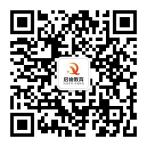 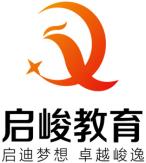 南通市2022年度考试录用公务员（非人民警察职位）县（市、区）资格复审时间地点表注：除通州湾外，资格复审工作时间均为9︰00-12︰00，13︰00-16︰00。地区时间地点海安市2022年1月20日海安市文化艺术中心（海安市长江中路81号）如皋市2022年1月21日如皋市体育中心（如皋市万寿南路888号）如东县2022年1月20日如东县体育馆（如东县城中街道长江路与解放路交叉口）启东市2022年1月21日启东市委党校（启东市汇龙镇人民西路2188号）崇川区2022年1月19日南通市北城小学北校区（南通市景韵路59号，东门入）通州区2022年1月20日南通市通州卫生职工中等专业学校（南通市通州区银河路21号）海门区2022年1月21日南通市海门卫生职工中等专业学校（南通市海门区富江路268号）通州湾2022年1月20日上午9︰00-12︰00通州湾文化艺术中心（通州湾示范区滨海大道189号）